Présents: Paul, Michel Bastide, Jean Lalanne, Claude Micmacher, Christian Naudet, Jean-Francis Parisis, Bastien Paysant, Françoise Rebière, Hugo SzymczakCompte rendu du conseil d’administration du 16 janvier 20191 / Manifestations des « Gilets jaunes »Attac France a publié le 11 janvier le communiqué de soutien suivant aux gilets jaunes : « Emmanuel Macron reste sourd face aux demandes légitimes des gilets jaunes qui réclament plus de justice fiscale et sociale ! Pire, le gouvernement d’Édouard Philippe tente d’intimider le mouvement des gilets jaunes en mettant en place des mesures liberticides pour restreindre le droit de manifester. Attac appelle ses adhérent·e·s, ses comités locaux, à lutter aux côtés des gilets jaunes pour réconcilier justice fiscale, sociale et environnementale ».Le comité local de Périgueux propose donc à ses adhérents de participer à la première marche départementale des Gilets jaunes de Dordogne qui aura lieu à Bergerac le samedi 19 janvier : rassemblement à 14 heures devant le tribunal, possibilité de covoiturage (rendez-vous au parking du rond-point du Pont du Cerf à 12h30, en bas de Créavallée).Il propose en outre de participer au projet national de chaîne humaine du dimanche 27 janvier - si celui-ci peut se concrétiser - ainsi qu’aux débats organisés localement, alors même qu’il ne peut exister la moindre illusion sur les mesures gouvernementales positives qui pourraient en résulter.2 / Projection du film « Tout ce qu’il me reste de la Révolution »Rappel : le comité local de Périgueux propose à ses adhérents, en partenariat avec Cinécinéma, le jeudi 17 janvier 2019 à 20 heures la projection en avant-première du film de Judith Davis « Tout ce qu’il me reste de la Révolution ».Synopsis selon Télérama : « Angèle vient d’une famille de militants, mais seul son père, chez qui elle retourne vivre, est resté fidèle à ses idéaux. Sa mère a déménagé à la campagne et abandonné son combat politique, et sa sœur a choisi le monde de l’entreprise. En colère, déterminée, Angèle s’applique autant à essayer de changer le monde qu’à fuir les rencontres amoureuses ». Thèmes évoqués : le sens donné au travail, la difficulté de concilier les engagements militants et la société de consommation…3 / Projection du film  « J’veux du soleil »Le 3 avril, devrait sortir dans les salles le film « J’veux du soleil », réalisé par François Ruffin et Gilles Perret : film documentaire sur les Gilets jaunes.Le réalisateur de "Merci Patron",  rédacteur en chef du journal "Fakir" et, provisoirement, député a annoncé que les bénéfices tirés du film - s'il y en avait - seraient reversés au Secours populaire.Nous essaierons d’obtenir le moment venu la projection de ce film à Périgueux.Prochain CA : jeudi 14 février 2019 à 18 heures à la Bourse du travail à Périgueux  (ouvert à tous)Animation : ChristianSecrétariat : Jean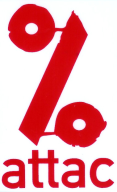 PERIGUEUX-NONTRONContacts : perigueux@attac.orghttp://local.attac.org/attac24/https://www.facebook.com/attac.perigueux.nontron Il s’agit tout simplementde se réapproprierensemblel’avenir de notre monde